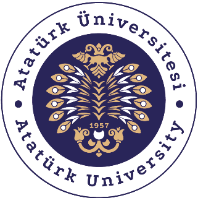 T.C.ATATÜRK ÜNİVERSİTESİTOPLUMSAL DUYARLILIK PROJELERİ UYGULAMA VE ARAŞTIRMA MERKEZİSONUÇ RAPORUProje Adı: GELECEK NESİLLE BİLİNÇLİ BİR TÜRKİYEProje Kodu: a0d021ad-b8ca-4fb0-a2a1-8328bc67e883Proje Danışmanı: Öğr. Gör. Dr. Asiye Şimşek AdemiProje YürütücüsüFatma ErGrup ÜyeleriSedef Esra ERAralık 2023ERZURUMÖZET       Bu proje kapsamında ilkokul öğrencilerine AFAD uzmanları ile beraber toplamda iki etkinlik olmak üzere; sunum ve tatbikat yapıldı. Nihat Kitapçı İlkokulunda deprem hakkında bilinçlendirmek, onları deprem öncesinde, anında ve sonrasında ne yapabilecekleri uygulama olarak gösterildi. Deprem anında heyecana kapılmadan yere çök, kapan ve tutun olarak gösterildi. Deprem çantasının önemini vurgulamak için deprem çantasının içinde neler olduğunu ve neye ihtiyacımızın olduğu anlatıldı. Deprem olduğunda ne kadar sakin kalabilirsek bir o kadar hayata tutunmamız kolaylaşır. Oturduğumuz konutların dayanıklılığının ve eşyaların sabitliliğinin de önemi vurgulanmıştır. Öğrencilerin aklındaki deprem ile ilgili sorular da cevaplanmıştır. Bu proje  Atatürk Üniversitesi Toplumsal Duyarlılık Projeleri tarafından desteklenmiştir.Anahtar Kelimeler: Deprem, Önlem, Deprem ÇantasıABSTRACT              Within the scope of this project, a total of two events will be held for primary school students with AFAD experts; presentation and drill were made. At Nihat Kitapçı Primary School, raising awareness about the earthquake and what they can do before, during and after the earthquake were shown as a practice. During an earthquake, it was shown as falling down, grabbing and holding on without getting excited. In order to emphasize the importance of the earthquake bag, we explained what is in the earthquake bag and what we need. The calmer we can stay when an earthquake occurs, the easier it will be for us to hold on to life. The importance of the durability of the houses we live in and the stability of the belongings is also emphasized. Questions about the earthquake in students' minds were also answered. This project was supported by Atatürk University Social Awareness Projects.Key Words: Earthquake, Precautions, Earthquake Bag          Etkinlik boyunca tüm fotoğraflarda kişilerin yazılı izni alınmıştır. Bu konuda tüm sorumluluğun yürütücü ve araştırmacılara ait olduğunu beyan ederiz.GİRİŞ        Geçmişten günümüze deprem hakkında çok da önlem alınmaması son yaşadığımız deprem ile önlem almanın ne kadar önemli olduğu bir kez daha vurgulanmıştır. Bu nedenle “Ağaç yaşken eğilir” sözüyle çıktığımız yolda ilkokul öğrencilerine deprem bilincini küçük yaşta aşılayarak projemizi başlattık. “Gelecek Nesille Bilinçli Bir Türkiye” projesi ile ilkokul öğrencilerinin depreme karşı toplumsal duyarlılık oluşturma ihtiyacından ortaya çıkmıştır. Projede ilkokul öğrencilerine deprem anında, öncesinde ve sonrasında neler yapılması gerektiği,  tedbirin önemi, evimizdeki eşyaların sabitliğinin önemini vurgulamak amaçlanmıştır. Bu çalışma sadece ilkokul öğrencilerine değil aynı zamanda okulda bulunan öğretmenlerin de bilinçlenmesini sağlamıştır.ETKİNLİKAraştırmanın Yapıldığı Yer ve Zaman: Nihat Kitapçı İlkokulu, 20 Aralık 2023Kullanılan Malzemeler: Deprem ÇantasıProjenin Uygulanışı: Projenin iki etkinlik aşaması bulunmaktadır.Sunum etkinliği: AFAD uzmanları kontrolünde depremin ne olduğu, deprem üçgeninin nasıl oluştuğu anlatılmıştır. Deprem çantasının içinde neler olduğu ve bu malzemelerin ne için kullanıldığı görsel olarak açıklanmıştır.  Deprem öncesinde, anında ve sonrasında nasıl hareket edileceği AFAD uzmanları tarafından anlatılmıştır. Deprem anında stresi nasıl yönetmemiz gerektiği, konutların dayanıklılığının önemi vurgulanmıştır. Her sınıfta 40dk’lık bir sunum gerçekleştirildi. Grup üyeleri de deprem çantasını daha detaya inerek her besinin, malzemelerin içeriğini ve toplanma avını anlatmıştır. Tatbikat: Nihat Kitapçı İlkokulu öğrencilerine deprem sırasında bireye gelen zararı en aza indirmek için yere çök, kapan, tutun uygulamalı olarak tatbikat biçiminde gösterilmiştir. Bu sayede hafızada daha kalıcı olarak öğrenme sağlanmıştır.SONUÇLARProjemiz kapsamında İlkokul öğrencileri deprem hakkında bilinçlendirilmiştir. Depreme hazırlık önlemi olarak deprem çantası hazırlanmalı, deprem anında ne yapmaları gerektikleri amaçlanmıştır. Oturduğumuz konutların dayanıklılığını öğrenmeli ve dayanıksız, kolonları kopmuş bir konutsa değiştirmemiz gerektiği bilinci kazandırılmıştır. Projemizi destekleyerek öğrencileri ve toplumun diğer üyelerini böylesine önemli bir konuda katkı sağladığı için Atatürk Üniversitesi Toplumsal Duyarlılık Projeleri Uygulama ve Merkezi’ne teşekkür ederiz.